Муниципальное казенное дошкольное образовательное учреждение 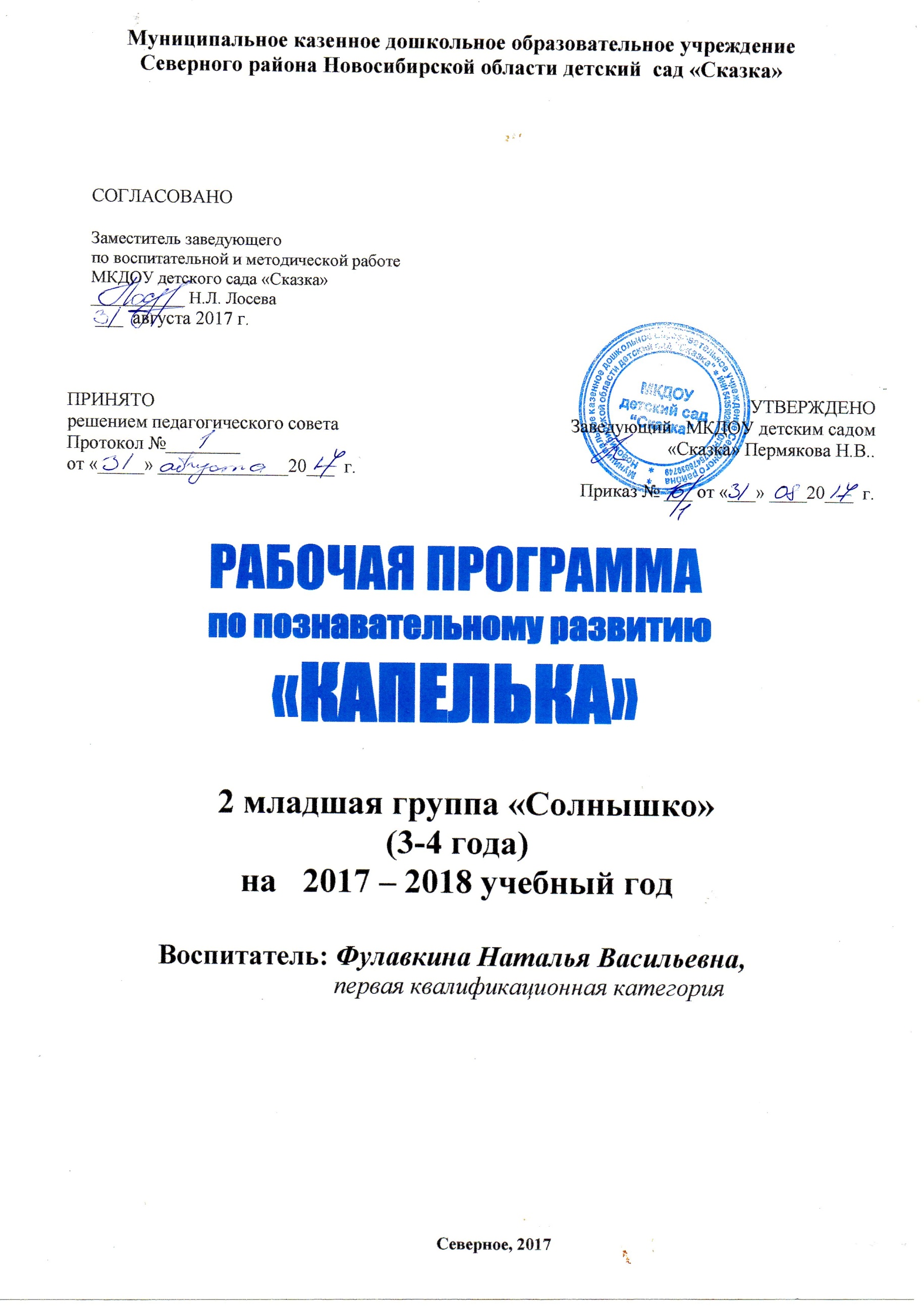 Северного района Новосибирской области детский  сад «Сказка»СОГЛАСОВАНОЗаместитель заведующего по воспитательной и методической работе МКДОУ детского сада «Сказка» ___________ Н.Л. Лосева ___  августа 2017 г.  РАБОЧАЯ ПРОГРАММА по познавательному развитию  «КАПЕЛЬКА»   2 младшая группа «Ладушки» (3-4 года) на   2017 – 2018 учебный годВоспитатель: Фулавкина Наталья Васильевна,                           первая квалификационная категория                       Северное, 2017	1.Целевой раздел1.1 Пояснительная запискаРабочая программа составлена с учетом основных принципов, требований к организации  и содержанию к учебной деятельности в ДОУ, возрастных особенностях детей.Настоящая рабочая  программа разработана в соответствии с ФГОС ДО с учетом примерной основной образовательной программы дошкольного образования МКДОУ детского сада «Сказка», дополняя ее парциальными программами  С.Н. Николаевой «Юный эколог», которая предполагает формирование у детей осознанно – правильного отношения к природным явлениям и объектам, которые окружают их, и с которыми они знакомятся в дошкольном детстве.1.2 Актуальность программы 	Экологическое воспитание и образование детей  - чрезвычайно важная проблема настоящего времени: только экологическое мировоззрение и экологическая культура ныне живущих людей могут вывести планету и человечество из того состояния, в котором оно находится сейчас.Дошкольное детство – начальный этап формирования личности человека, его ценностей ориентации в окружающем мире. В этот период закладывается позитивное отношение к природе, к “ рукотворному миру”, к себе и к окружающим людям. Основным содержанием экологического воспитания является формирования у ребенка осознано–правильного отношения к природным явлениям и объектам, которые окружают его и с которыми он знакомится в дошкольном детстве.Природа – неиссякаемый источник духовного обогащения детей. Они постоянно в той или иной форме соприкасаются с природой. Их привлекают зеленые луга и леса, яркие цветы, бабочки, жуки, птицы, падающие хлопья снега, ручейки и лужицы. Бесконечно разнообразный и красочный мир природы пробуждает у детей естественный интерес, любознательность, затрагивает их чувства, возбуждает фантазию и влияет на формирование их ценностных ориентиров. Ребенок, полюбивший природу, не будет бездумно рвать цветы, разорять гнезда, обижать животных.Полученные в детстве впечатления от родной природы, очень яркие, запоминающиеся на всю жизнь и часто влияют на отношение человека к природе.Новизна данной программы заключается в том, что она охватывает разные аспекты экологического образования дошкольников. Программой предусмотрено не только экологическое просвещение детей дошкольного возраста, но и мотивацию развития умений у детей оказывать посильную помощь нашей природе. Данная программа включает развитие у детей умений постановки и проведения простейших опытов. Например, выращивание рассады для цветников детского сада. Благодаря включению детей в освоение данной образовательной программы, дошкольники получают экологические знания, у них развивается наблюдательность, чувство сопереживания, способность видеть красивое в природе, умение оказывать природе посильную помощь. Воспитываются такие личностные качества, как доброта, ответственность, трудолюбие, самостоятельность, умение работать в коллективе.1.3 Цели и задачи Рабочей программы.Основная цель работы  –формирование основ экологической культуры у детей, способность понимать и любить окружающий мир и природу. Задачи:Формирование элементарных экологических представлений о животном и растительном мире. Учить вместе с взрослыми наблюдать за живой и неживой природой, замечая их красоту, отмечая изменения. Расширение представлений о предметах и явлениях природы, о правилах поведения в природе, о существующих в ней взаимосвязях.Развивать умение устанавливать причинно-следственные связи между природными явлениями. Воспитать любви к природе, желания беречь ее. 1.4 Принципы и подходы к формированию программыПринцип научности:предполагает подкрепление всех средств познания  научно-обоснованными и  практически апробированными методиками.Принцип целостности:основывается на комплексном принципе построения непрерывности и  непрерывности процесса поисково-исследовательской деятельности;предусматривает решение программных задач в совместной деятельности   педагогов, детей и родителей.Принцип систематичности и последовательности:обеспечивает единство воспитательных, развивающих и обучающих задач, развития поисково-исследовательской деятельности дошкольников.Принцип индивидуально-личностной ориентации воспитания:предполагает реализацию идеи приоритетности самоценного детства, обеспечивающей гуманный подход к целостному развитию личности ребенка-дошкольника и обеспечению готовности личности к дальнейшему ее развитию;обеспечивает психологическую защищенность ребенка эмоциональный комфорт, создание условий для самореализации с опорой на индивидуальные особенности    ребенка.Принцип доступности:предполагает построение процесса обучения дошкольников на адекватных  возрасту формах работы с детьми;предусматривает решение программных задач в совместной деятельности взрослых и детей и самостоятельной деятельности воспитанников.Принцип активного обучения:предполагает не передачу детям готовых знаний, а организацию такой детской деятельности, в процессе которой они сами делают «открытия», узнают новое путем решения доступных проблемных задач;обеспечивает использование активных форм и методов обучения дошкольников, способствующих развитию у детей самостоятельности, инициативы, творчества.Принцип креативности:предусматривает «выращивание» у дошкольников способности переносить ранее сформированные навыки в ситуации самостоятельной деятельности, инициировать и поощрять потребности детей самостоятельно находить решение нестандартных задач и проблемных ситуаций. Принцип результативности:предусматривает получение положительного результата проводимой работы по теме независимо от уровня интеллектуального развития детей.1.5 Возрастные особенности психофизического развития детеймладшего возраста  (дети от 3 до 4 лет)В возрасте 3-4 лет ребенок постепенно выходит за пределы семейного круга. Его общение становится внеситуативным. Взрослый становится для ребенка не только членом семьи, но и носителем определенной общественной функции. Желание ребенка выполнять такую же функцию приводит к противоречию с его реальными возможностями. Это противоречие разрешается через развитие игры, которая становится ведущим видом деятельности в дошкольном возрасте.Главной особенностью игры является ее условность: выполнение одних действий с одними предметами предполагает их отнесенность к другим действиям с другими предметами. Основным содержанием игры младших дошкольников являются действия с игрушками и предметами-заместителями. Продолжительность игры небольшая. Младшие дошкольники ограничиваются игрой с одной-двумя ролями и простыми, неразвернутыми сюжетами. Игры с правилами в этом возрасте только начинают формироваться.Изобразительная деятельность ребенка зависит от его представлений о предмете. В этом возрасте они только начинают формироваться. Графические образы бедны. У одних детей в изображениях отсутствуют детали, у других рисунки могут быть более детализированы. Дети уже могут использовать цвет.Большое значение для развития мелкой моторики имеет лепка. Младшие дошкольники способны под руководством взрослого вылепить простые предметы.Известно, что аппликация оказывает положительное влияние на развитие восприятия. В этом возрасте детям доступны простейшие виды аппликации.Конструктивная деятельность в младшем дошкольном возрасте ограничена возведением несложных построек по образцу и по замыслу.В младшем дошкольном возрасте развивается перцептивная деятельность. Дети от использования предэталонов — индивидуальных единиц восприятия, переходят к сенсорным эталонам — культурно-выработаннымсредствам восприятия. К концу младшего дошкольного возраста дети могут воспринимать до 5 и более форм предметов и до 7 и более цветов, способны дифференцировать предметы по величине, ориентироваться в пространстве группы детского сада, а при определенной организации образовательного процесса — и в помещении всего дошкольного учреждения.Развиваются память и внимание. По просьбе взрослого дети могут запомнить 3-4 слова и 5-6 названий предметов. К концу младшего дошкольного возраста они способны запомнить значительные отрывки из любимых произведений.Продолжает развиваться наглядно-действенное мышление. При этом преобразования ситуаций в ряде случаев осуществляются на основе целенаправленных проб с учетом желаемого результата. Дошкольники способны установить некоторые скрытые связи и отношения между предметами.В младшем дошкольном возрасте начинает развиваться воображение, которое особенно наглядно проявляется в игре, когда одни объекты выступают в качестве заместителей других.Взаимоотношения детей обусловлены нормами и правилами. В результате целенаправленного воздействия они могут усвоить относительно большое количество норм, которые выступают основанием для оценки собственных действий и действий других детей.Взаимоотношения детей ярко проявляются в игровой деятельности. Они скорее играют рядом, чем активно вступают во взаимодействие. Однако уже в этом возрасте могут наблюдаться устойчивые избирательные взаимоотношения. Конфликты между детьми возникают преимущественно по поводу игрушек. Положение ребенка в группе сверстников во многом определяется мнением воспитателя.В младшем дошкольном возрасте можно наблюдать соподчинение мотивов поведения в относительно простых ситуациях. Сознательное управление поведением только начинает складываться; во многом поведение ребенка еще ситуативно. Вместе с тем можно наблюдать и случаи ограничения собственных побуждений самим ребенком, сопровождаемые словесными указаниями. Начинает развиваться самооценка, при этом дети в значительной мере ориентируются на оценку воспитателя. Продолжает развиваться также их половая идентификация, что проявляется в характере выбираемых игрушек и сюжетов.1. 6 Планируемые  результаты освоения Программы:1.Узнают в натуре, на картинках в игрушках домашних и диких животных, называют их и их детенышей. 2. Наблюдают вместе со взрослым за птицами, рыбками, растениями, ухаживают за ними. 3. Имеют элементарные представления о растениях нашей местности: овощах, фруктах, деревьях, цветущих травянистых растениях, а так же о комнатных растениях. 4.Понимают простейшие взаимосвязи в природе (чтобы растение росло, его нужно поливать и т.д.). 5. Замечают изменения в природе и в связи с этим в жизни и деятельности взрослых и детей. 6. Проявляют бережное, доброжелательное отношение к природе (не рвут без надобности, не ломают ветки, не трогают животных и др.) 7. Имеют представления о свойствах воды, песка, снега.2.Содержательный раздел2.1 Описание образовательной деятельности Рабочая программа рассчитана на весь   учебный год (октябрь – май - включительно). Количество занятий составляет 1 занятие в неделю продолжительностью  15 минут (вторая младшая группа) в первую половину дня. Программа рассчитана на 32 занятия. Форма занятий подгрупповая.  Количество детей- - 20 чел. 2.2 описание вариативных форм, способов, методов и средств реализации Программы:Непосредственно образовательная деятельность организуется фронтально.Совместная деятельность взрослого с детьми, а также ребенка со сверстникомСвободная самостоятельная деятельность детейМетоды реализации: Наглядные методы: экскурсии, целевые прогулки; наблюдения; показ сказок (педагогом, детьми); рассматривание книжных иллюстраций, репродукций; проведение дидактических игр. Словесные методы: чтение литературных произведений; беседы с элементами диалога, обобщающие рассказы воспитателя. Игровые методы: проведение разнообразных игр (малоподвижных, сюжетно – ролевых, дидактических, игр-драматизаций и др.); загадывание загадок; проведение развлечений. Практические методы: организация продуктивной деятельности детей; оформление гербария растений, коллекции семян, плодов; постановка сказок, отрывков литературных произведений; изготовление с детьми наглядных пособий. опыты, эксперименты.Инновационные методы:метод игрового проблемного обучения (проигрывание на занятиях и в совместной деятельности с детьми проблемных ситуаций, которые стимулируют познавательную активность детей и приучают их к самостоятельному поиску решений проблемы);метода моделирования и конструирования.2.3 Учебно - тематический план работы с детьми2.4 Особенности взаимодействия с семьями воспитанниковЗадачи во взаимодействии с родителями:установить партнёрские отношения с семьёй каждого воспитанника и объединить усилия для развития и воспитания детей;создать атмосферу общности интересов;активизировать и обогащать воспитательские умения родителей;формирование у родителей ответственного отношения за природу родного края через воспитание ребенка.Формы работы с родителями:Родительские собрания, консультации,  анкетирование, практикумы, беседы, участие в выставках, оформление стендов, групповые и индивидуальные беседы,  фотовыставки,  участие в КВН «Зов природы», участие в детско-взрослых проектах.План работы с семьями воспитанников2.5 Описание форм и методов осуществления контроля качества реализации программы    Результаты развития детей предполагается отслеживать с помощью проведения мониторинга два раза в течение учебного года (первый мониторинг 1неделя сентября; второй мониторинг 4 неделя мая).   Данный мониторинг должен обеспечивать комплексный подход к оценке итоговых и промежуточных результатов освоения программы, позволять осуществлять оценку динамики достижения детей.Критерии оценки ответов3- сформировано2-  на стадии формирования1-   не сформированоДиагностическая карта3. Организационный раздел3.1 Особенности организации развивающей предметно-пространственной среды        В развитии познавательной активности детей важное значение имеет оборудованная, насыщенная развивающая предметно-пространственная среда, которая стимулирует  деятельность ребенка в экологическом развитии. В связи с этим оформлен уголок природы, уголок экспериментирования «мини - лаборатория», где созданы условия для совместного и самостоятельного экспериментирования. 3.2 Описание материально-технического  обеспечения ПрограммыОборудование и материалы «мини-лаборатории»Увеличительные стекла, разнообразные магниты, Пластиковые банки, бутылочки, стаканы разной формы, величины, ведерки, воронки, сито, лопатки, формочки.Природные материалы: камешки разного цвета и формы, ракушки, глина, земля, песок, шишки, скорлупа орехов, кусочки коры деревьев, листья, веточки, семена фруктов и овощей, сучки, спилы, опилки, древесная стружка, пластилин.Бросовый материал: кусочки кожи, поролона, меха, лоскутки ткани, пробки, проволока, деревянные, пластмассовые, металлические предметы, трубочки для коктейля.Технические материалы: гайки, винты, болтики, скрепки.Красители: акварельные краскиПрочие материалы: зеркала, воздушные шары, зубочистки, растительное масло, мука, соль, стеки, ученические линейки, таз, спичечные коробки, нитки, пуговицы, мерные, ложки, одноразовые стаканчики, ватные палочки, диски. Дополнительное оборудование:Оборудование для ухода за растениями.Модели, картотеки, схемы.Календари природы и погоды.Иллюстрированный материал.Дневники наблюдений за посадками.Игровой материал, дидактические игры по экологии.Справочники, энциклопедии.Художественная литература серия картин «Времена года», «Птицы», «Домашние животные», «Дикие животные», «Труд в природе».3.3. Расписание занятий4. Список литературы 1.С.Н.Николаева «Юный эколог» 2. Николаева С. Н. «Методика экологического воспитания в детском саду» 3. Общеобразовательная программа дошкольного образования в соответвии с ФГОС ДО. 4.Примерная общеобразовательная программа дошкольного образования «От рождения до школы» /под редакцией Н. Е. Вераксы, Т. С. Комаровой, М. А. Васильевой – М.: Мозаика-Синтез, 2014 – 368 с.5. «Наш дом - Природа» Н.А.Рыжова6. Соломенникова О.А. Экологическое воспитание в детском саду - М.: Мозаика-Синтез, 2006;7.  А.В.Аджи  «Открытые  мероприятия для детей  второй младшей группы д/с» Воронеж: ООО «Метода» 2015- 184с.8. О.В. Дыбина Ознакомление  с предметами и социальными окружением. Вторая младшая группа-М. Мозаика-Синтез, 2014-80 С.5. Приложение к программе Перспективный планИтоговое открытое мероприятие: презентация в форме праздника «Путешествие в лес с Лесовичком »       ПРИНЯТО       решением педагогического совета        Протокол №________        от «_____» ______________20___  г.                     УТВЕРЖДЕНОЗаведующий   МКДОУ детским садом «Сказка» Пермякова Н.В.. Приказ № ___ от «___» ____20___  г.ОктябрьОктябрьНоябрьНоябрь1.Диагностические наблюдения 1.Диагностические наблюдения 5.Драматизация сказки «Репка» 5.Драматизация сказки «Репка» 2. НОД «Знакомство со свеклой и картофелем»2. НОД «Знакомство со свеклой и картофелем»6.НОД «Знакомство с куриным семейством»6.НОД «Знакомство с куриным семейством»3. НОД «Комнатные растения»3. НОД «Комнатные растения»7.Наблюдение за погодными явлениями7.Наблюдение за погодными явлениями4. НОД «Знакомство с помидором, огурцом капустой»4. НОД «Знакомство с помидором, огурцом капустой»8. НОД «Знакомство с фруктами»8. НОД «Знакомство с фруктами»Вечер экологических игрВечер экологических игр9. Подкормка птиц во время прогулки, уход за растениями в групповой комнате НОД «Знакомство с коровой и теленком»9. Подкормка птиц во время прогулки, уход за растениями в групповой комнате НОД «Знакомство с коровой и теленком»ДекабрьЯнварьЯнварьФевраль10. НОД «Знакомство с козой и козленком»14. Наблюдение «Птицы нашего участка»НОД «Заяц и волк – лесные жители»14. Наблюдение «Птицы нашего участка»НОД «Заяц и волк – лесные жители»11. Наблюдение за елкой на участке, ночным небом, 14. Наблюдение «Птицы нашего участка»НОД «Заяц и волк – лесные жители»14. Наблюдение «Птицы нашего участка»НОД «Заяц и волк – лесные жители»18. НОД «Посадка репчатого лука»12. НОД «Украсим живую ёлку снегом»15. Наблюдение за погодными явлениями15. Наблюдение за погодными явлениями19. Наблюдение «Что такое вода?»13. Досуг « Елочка-красавица»16. НОД «Заяц, волк, медведь и лиса – обитатели леса»16. НОД «Заяц, волк, медведь и лиса – обитатели леса»20.НОД «Знакомство с фруктами»МартАпрельАпрельМай21. Наблюдение «Отличие живой птицы от игрушечной»25. Наблюдение «Снег на участке»25. Наблюдение «Снег на участке»29. НОД «Знакомство с кошкой и собакой»22. НОД «Айболит проверяет здоровье детей»26. НОД «Знакомство с лошадью и жеребенком»26. НОД «Знакомство с лошадью и жеребенком»30. Собаки, кошки, мышки. Сравнение и игра23. Наблюдение «Вода – друг человека»27. Наблюдение за погодными явлениями27. Наблюдение за погодными явлениями31. Наблюдение «Знакомство с одуванчиком и подорожником»28.НОД «Корова, коза, лошадь – домашние животные»28.НОД «Корова, коза, лошадь – домашние животные»32.Диагностические наблюдения.№                                      Октябрь1Консультация: «Экологическое воспитание дошкольников в семье»2Выставка рисунков «Что нам осень подарила!»                                        Ноябрь1Консультация: «Формирование начал экологической культуры для детей»2Опыт с водой в домашних условиях «Волшебница  вода»                                        Декабрь1Консультация для родителей «Игры на природе»2Работа с родителями по оформлению участка. Зимние постройки3Выставка “Зеленая красавица” из различного материала4Досуг «Елочка-красавица»                                 Январь1Изготовление поделок «Лучшая кормушка для птиц» из бросового материала 2Чтение стихотворений и потешек о зиме                                  Февраль1Выставка рисунков при участии родителей «Наши соседи – птицы»2Папка-передвижка “Животные в доме”                                      Март            1Организация  и оформление «Огорода на окошке»2Экологическая газета для родителей «Здоровая планета»                                    Апрель1Досуг «День Земли»2Консультация для родителей  «Научите детей любить природу».                                   Май1Фотовыставка «Мой домашний питомец»23Участие воспитателей, детей и родителей в субботнике «Каждую соринку – в корзинку». Экологическое развлечение  «Зов природы»Список детейИмеет представления о растительном мире, называет несколько видов растенийИмеет представления о растительном мире, называет несколько видов растенийИмеет представления о животном мире, называет представителей животного мира.Имеет представления о животном мире, называет представителей животного мира.Имеет представления о лекарственных растениях, называть 2-3 лекарственных растения.Имеет представления о лекарственных растениях, называть 2-3 лекарственных растения.Имеет представления о формах и видах воды, ее свойствах, называет обитателей водоемов.Имеет представления о формах и видах воды, ее свойствах, называет обитателей водоемов.Имеет представления о правилах поведения в природе.Имеет представления о правилах поведения в природе.Имеет представления о явлениях природы, о их свойствах, значении.Имеет представления о явлениях природы, о их свойствах, значении.Имеет представления и навыки ухода за комнатными растениямиИмеет представления и навыки ухода за комнатными растениямиИтогИтогн/гк/гн/гк/гн/гк/гн/гк/гн/ гк/г                     н/г   к/г             н/гк/гн/гк/г123456789101112131415День неделиВремяЧЕТВЕРГ9-30№ неделиВид деятельности, тематикаПрограммное содержаниеМатериалОКТЯБРЬОКТЯБРЬОКТЯБРЬ1.Диагностические наблюденияДиагностические наблюденияДиагностические карты2.НОД «Знакомство со свеклой и картофелем»Учить различать овощи – свеклу и картофель, знать их названия. Особенности формы, цвета, вкуса. Развивать сенсорные ощущения детей. Умение слышать воспитателя, отвечать на вопросы.3.НОД «Комнатные растения»Познакомить детей с комнатными растениями. Формировать у детей понимание, что у комнатных растений есть корень, стебель, листья, цветок, что они – живые существа. Рассказать о значении почвы и воды для растений. Воспитывать желание ухаживать за растениями.Материал: Комнатное растение, схема строения цветка, лейка, лопатка.4.НОД «Знакомство с помидором, огурцом капустой»Учить различать овощи по форме, цвету, вкусу, твердости (огурец продолговатый, зеленый, твердый; помидор круглый, красный, мягкий; оба овоща гладкие, прохладные на ощупь; капуста большая, круглая с листьями, негладкая; капуста и огурец хрустят на зубах). Знать их название, знать, что их можно есть. Развивать сенсорные ощущения детей, умение слушать воспитателя, отвечать на вопросы.Вечер экологических игр«Угадай растение по описанию», «Найди листок, какой покажу», «Чудесный мешочек» (овощи и фрукты).-познакомить с основными видами овощей и фруктов.-развивать умение анализировать и отличать фрукты от овощей.Материал: фрукты, овощи, чудесный мешочек, листья деревьевНОЯБРЬНОЯБРЬНОЯБРЬНОЯБРЬ1.Драматизация сказки «Репка»-Через русскую народную сказку расширять представления детей о таком полезном и «забытом» овоще как репа.- развивать и гармонизировать эмоциональную сферу, познавательный интерес детей.- закреплять знания и представления детей о сказке.-воспитывать любовь к труду.2.НОД «Знакомство с куриным семейством»Дать первоначальные представления о составе куриной семьи (петух и курица с цыплятами), из внешних отличиях: петух большой у него на голове гребешок, бородка, пышный круглый хвост яркое оперение; курица большая, но хвост и гребешок у нее меньше, чем у петуха; петух – это папа, курица – мама; у них есть дети – цыплята, они маленькие, круглые, пушистые, бегают за курицей, прячутся под ее крыло. Учить детей узнавать их на карте и в игрушечном изображении, узнавать звуки, которые издает петух, курица, цыплята, подражать словам, звукосочетаниям, движениям.3.Наблюдение за погодными явлениямиПродолжать знакомить с сезонными явлениями природы: наблюдать за небом, солнцем, облаками; обратить внимание на деревья – дует ли ветер? Материал. Султанчики, картинки с различными природными явлениями, бумажная кукла с одеждой, книги с иллюстрациями времен года, потешки  о явлениях природы. 4.НОД «Знакомство с фруктами»Учить различать яблоко, грушу, сливу; знать названия плодов, их сенсорные характеристики (яблоко круглое, красное, желтое или зеленое, твердое, имеет приятный запах, кисло – сладкий вкус; груша круглая и чуть вытянутая кверху, желтая, мягкая, сочная, сладкая; слива круглая или овальная, темно – синяя или темно – красная, мягкая, сочная, внутри у нее косточка). Развивать различные ощущения детей – зрительные, тактильные, вкусовые и обонятельные; развивать речь: умение слышать воспитателя, повторять за ним определения предметов. Закреплять знания об овощах, предлагая детям вспоминать и называть знакомые плоды.5.Подкормка птиц во время прогулки, уход за растениями в групповой комнатеВоспитывать любознательность и интерес к жизни птиц, дать представление о зимующих птицах, учить различать их по внешнему виду, воспитывать желание ухаживать за ними. Формировать знания о потребностях растений и животных в пище. Воспитывать желание принимать участие в уходе за комнатными цветами.Материал. Кормушки, корм для птиц, леечки.НОД «Знакомство с коровой и теленком»Знакомить с коровой и теленком, их отличительными особенностями (корова большая, у нее туловище, крупная голова, длинный хвост, четыре ноги с копытами, вымя, на голове глаза, рот и рога; теленок меньше коровы, у него нет ни рогов, ни вымени; корову кормят сеном, поят водой, она дает молоко, его пьют дети; теленок сосет корову – тоже пьет молоко). Развивать речь детей: умение слушать воспитателя, отвечать на ее вопросы, повторять за ним определения. Учить детей исполнять игровые действия.ДЕКАБРЬДЕКАБРЬДЕКАБРЬДЕКАБРЬ1.НОД «Знакомство с козой и козленком»Учить узнавать козу на картине. Находить и показывать видимые части ее тела (голову, хвост, ноги, рога), видеть, чем козленок отличается от нее. Актуализировать знания о корове, провести элементарное сравнение животных (корова большая, коза меньше; у коровы хвост длинный, у козы короткий; у коровы теленок, у козы козленок; у козы как и у коровы, есть рога; коза тоже есть сено, дает молоко). Развивать речь детей: умение слушать воспитателя. Отвечать на вопросы. Повторять за ним. Развивать игровые умения детей: подражать крику козы, изображать козлят.2.Наблюдение за елкой на участке, ночным небом,  Показать детям новое дерево, назвать его, объяснить, чем оно отличается от березы; дать почувствовать, что оно красивое, вызывает радостное чувство. Показать, что у ели есть ствол, ветки с иголками. Воспитывать бережное отношение к деревьям на примере ели. Показать отличие живой ели от искусственной елки.3.НОД «Украсим живую ёлку снегом»4.Досуг « Елочка-красавица»Создать у детей радостное настроение, ощущение праздника. Продолжать воспитывать бережное отношение к деревьям на примере ели, доброжелательное отношение к сверстникам.ЯНВАРЬЯНВАРЬЯНВАРЬЯНВАРЬ1.Наблюдение «Птицы нашего участка»Учить замечать птиц в ближайшем окружении, которые садятся на кормушку в ожидании корма вблизи кормушки. Вызвать интерес к их поведению, учить выделять отдельные действия. Учить различать воробья и ворону по размеру и окраске. Познакомить с голубями.2.НОД «Заяц и волк – лесные жители»Дать первоначальные представления о лесе и его обитателях: зайце и волке (лес – место, где растет много деревьев; заяц живет в лесу, зимой ест  ветки и грызет кору деревьев, он белого цвета, норы не имеет, прячется и спит в снегу, под елками: белого зайца в белом снегу совсем не видно; волк тоже живет в лесу, норы не имеет, охотится за зайцами и другими животными; заяц боится волка, убегает от него).3.Наблюдение за погодными явлениямиПродолжать ежедневные наблюдения за погодой: обратить внимание на небо (чистое и голубое или облачное, пасмурное), на солнце, снегопад, а также ветер или его отсутствие. Формировать желание вести календарь природы, используя определенные картинки.НОД «Заяц, волк, медведь и лиса – обитатели леса»Расширить первоначальные представления детей о лесе и его обитателях (в лесу кроме зайца и волка обитают лиса и медведь; медведь зимой спит под снегом в берлоге, лиса бегает по лесу, охотится за зайцем).ФЕВРАЛЬФЕВРАЛЬФЕВРАЛЬФЕВРАЛЬ1.2.НОД «Посадка репчатого лука»Уточнить представление о репчатом луке как овоще, из которого можно вырастить зеленый лук, полезный для здоровья. Учить детей сажать луковицы в землю и в воду, зарисовывать лук в банке. Сообщить, что для роста зелени нужна вода.3.Наблюдение «Что такое вода?»Показать, как снег становится водой, в талой воде есть мусор, она грязная. Уточнить представление о том, что в помещении вода появляется, когда открывается кран – она льется из него, течет струей вниз. Вода прозрачная, сквозь нее видны руки, мыло. Развивать тактильные ощущения детей – учить различать холодную и горячую воду, правильно обозначать ее словами. воде есть мусор, она грязная.люв; тельце покрыто перьями, она очень красивая.показать зерносмМатериал: стаканчики с водой,  трубочки, опыты с водой4.НОД «Знакомство с фруктами»Дать представление о 3 – 4 фруктах (яблоко, лимон, апельсин и мандарин). Учить различать плоды по названию, особенностям формы, цвета, поверхности, вкуса и запаха. Развивать сенсорные ощущения, ощущать радость от восприятия красивых плодов, их запах. Сообщить, что фрукты, как и зеленый лук, очень полезны для здоровья, особенно зимой.МАРТМАРТМАРТМАРТ1.Наблюдение «Отличие живой птицы от игрушечной»Показать, что живая птица сама двигается, сама клюет зерно, сама пьет воду, о ней надо заботиться (кормить, чистить клетку, менять воду), на нее интересно смотреть. Игрушечная птичка – неживая, она не двигается, не клюет, не пьет. Ее можно брать в руки и играть с ней – кормить понарошку, летать и скакать с ней, укладывать спать и т.д.2.НОД «Айболит проверяет здоровье детей»Начать воспитывать понимание ценности здоровья, формировать желание не болеть, укреплять здоровье, особенно весной с помощью пищи, богатой витаминами. Упражнять в различии плодов моркови, свеклы, лука – репки, лимона по названиям и характерным особенностям. Развивать речь детей.3.Наблюдение «Вода – друг человека»Показать, что в теплой воде можно мыть посуду, игрушки – они станут чистыми. Вода нужна всем для того, чтобы мыть разные предметы. Напомнить, что вода прозрачная, но ее можно сделать цветной, тогда она становится непрозрачной, сквозь нее ничего не видно. Из такой воды можно сделать льдинки, разлив ее по формочкам, показать, что цветная вода на морозе превращается в цветной лед. Цветные льдинки красивые, блестящие, в них можно играть.4.АПРЕЛЬАПРЕЛЬАПРЕЛЬАПРЕЛЬ1.Наблюдение «Снег на участке»Продолжать наблюдение за таянием снега на участке. Обратить внимание на то, что снег чернеет, появляются проталины, ручьи, что недавно воды не было, а теперь ее много, она течет, сверкает на солнце, журчит. Показать детям, что снег чернеет от грязи, вода в ручьях тоже грязная, ее могут пить деревья и другие растения, но не люди.2. НОД «Знакомство с лошадью и жеребенком»Учить узнавать на картине лошадь, жеребенка, отличать их от коза с козленком, знать как «говорит» лошадь. Учить находить, показывать и называть части тела животных, сравнивать их. Сообщить: лошадь большая, сильная (помогает хозяину), он ее кормит овсом, сеном, поит водой. Развивать речь детей, умение слушать воспитателя, отвечать на его вопросы, рассказывать знакомую сказку в диалоге со взрослыми, развивать игровые умения.3.Наблюдение за погодными явлениямиПродолжать ежедневные наблюдения за погодой. Совместно находить и выставлять нужные картинки календаря. Ежедневно одевать куклу Машу, обращая внимание на ее одежду (стала легче: на улице теплее, наступила весна).4.НОД «Корова, коза, лошадь – домашние животные»Закрепить представление о знакомых домашних животных: их облике, отличительных особенностях, «речи», о том, что они живут в деревне в сарае, хозяин их любит: кормит сеном, козу – ветками, лошадь – овсом, поит водой, летом пасет на лугу – там они едят зеленую травку. Развивать речь детей, активизировать словарь. Упражнять в строительстве дома из кубиков.МАЙМАЙМАЙМАЙ1.НОД «Знакомство с кошкой и собакой»Познакомить с собакой, кошкой, их детенышами, учить узнавать их на картине, правильно называть, подражать их «речи». Сообщить: собака и кошка живут с хозяином, он их любит, кормит, собака живет в будке, сторожит дом, а кошка ловит мышей. Развивать речь детей: пополнить словарь новыми словами, учить слушать вопрос воспитателя, отвечать на него, строить фразы.2.Собаки, кошки, мышки. Сравнение и играУточнить и закрепить представление детей о собаках и кошках (кошки небольшие, пушистые, у них четыре лапы, хвост, уши стоячие, глаза, нос, рот, усы, на лапках подушечки и острые ногти, которыми они ловят мышей, а могут и больно оцарапать; у собаки тоже есть четыре лапы, хвост, уши, глаза, нос и рот (пасть); зубы крепкие, острые, ими она грызет кости, жует мясо; собака сторожит дом, кошка ловит мышей. К чужим, незнакомым животным подходить нельзя – собака может укусить, а кошка оцарапать. С игрушечными кошками и собаками можно по-разному играть).3.Наблюдение «Знакомство с одуванчиком и подорожником»Показать новое растение, сообщить его название, выделить характерные особенности. Показать различие и сходство растений, листья первоцветов, их отличительные особенности, превращение одуванчиков – желтых цветов в пушистые шарики, красоту поляны, на которой много зеленой травы и желтых одуванчиков.Материал: Изображение лекарственных цветов.4.Диагностические наблюденияДиагностическая карта